SCHOOL PROFILE 2018-2019SCHOOL FACTS:Type:  Public high school established in 1994 with the Class of 1998 as the first graduating class.Total Enrollment School Year 2017-18:  1443 in grades 9-12 ♦ Ethnic breakdown is: 56.3% Caucasian, 34% African American, 5.4% Hispanic, and 4.3% OtherSize of 12th Grade Class of 2018:  337            CEEB-ACT Code Number:  110-898Accreditation:  AdvancedEd Calendar:  Two 90-day semestersCommunity:  The school is located southeast of  and thirty-eight miles southeast of .  It is one of three schools serving high school age students in the county and  its municipalities.  The county can be characterized as rural with a population of 102,446 in 2013.  The area has experienced a strong surge of growth.STAFF:Principal:  Mr. Jeff CherAssistant Principals:  Dr. Philip Davidson ♦ Mr. Bart Buff ♦ Dr. Gloria Griffith	Counseling Department Chairperson:  Mrs. Erin LowryGraduation Coach: Mr. Jeffrey Johnson, johnson.jeffrey@newton.k12.ga.us, 678-342-5832; 678-625-6360 (fax) Grade Level Counselor Caseload: All freshmen and (A-G) sophomores: Mrs. Erin Lowry, lowry.erin@newton.k12.ga.us, 678-342-5833; 678-625-6172 (fax)All juniors and (H-Z) sophomores: Mr. Jahmar Tate, tate.jahmar@newton.k12.ga.us, 678-342-5837; 678-625-6251 (fax)Seniors: Mrs. Elizabeth Harwell harwell.elizabeth@newton.k12.ga.us 678-342-5834; 678-625-6171 (fax)Registrar:  Gayla Ellis, ellis.gayla@newton..k12.ga.us, 770 784 2920; 678-625-6175 (fax)Counseling Department Clerks: Mrs. Janiah Farmer farmer.janiah@newton.k12.ga.us 678-342-5830; 678-625-6174 (fax)  Ms. Tione Turner, turner.tione@newton.k12.ga.us, 678-342-5831; 678-625-6182 (fax)MARKING SYSTEM AND RELATED PROCEDURES:Grading Scale: From 1996-97 to 2008-09:  A = 90-100    B = 80-89   C = 75-79   D = 70-74   NC = No Credit   P/F = Pass/Fail             Beginning 2009 to present:  A = 90-100     B = 80-89      C = 70-79     F = 69 and below  NC = No Credit  P/F = Pass/FailPromotion Policy (based on year entered high school with following based on those entering 2011-2012 or after):10th Grade – 5 Carnegie Units     ♦    11th Grade - 11 Carnegie Units     ♦   12th Grade - 17 Carnegie UnitsMethod of Computing GPA:  Non-weighted numerical average of all courses taken with an exception of all Advanced Placement (AP) and Postsecondary Options (PSO) courses and an additional 10 points of the calculated average will be added to the grade earned in AP and PSO. After calculation of the course average, a teacher would add 10 points to the grade and record the re-calculated grade as the final weighted average.  Policy on Reporting Class Rank to Colleges: Available upon request; based upon cumulative GPAs of entire class.Graduation Requirements:   Students who enter 2011-2012 and after must complete a required minimum of 23 units for a Regular Diploma. Dual Enrollment: Available to students interested in attending college or technical college while in high school who meet the dual enrollment requirements of prospective post-secondary institution. Letter grades are converted to numerical grades and 10 points are added to the final average.ACADEMIC HIGHLIGHTSPARTIAL LIST OF SCHOOLS ACCEPTING  GRADUATES: Abraham Baldwin Agricultural College, Auburn University, Berea College, Berry College, Boston University, Bryn Mawr College, Carnegie Mellon University, Clark Atlanta University, Clemson University, Columbia University, Cornell University, Duke University, Elon University, Emory University, Florida A & M University, Florida State University, Furman University, Georgia College & State University, Georgia Institute of Technology,  Georgia Baptist College of Nursing, Georgia State University, Hampton University, Harvard College, Harvey Mudd College, High Point University, Howard University, Johns Hopkins University, Kennesaw State University, Lees-McRae College, Maryville College, Massachusetts Institute of Technology, Mercer University, North Georgia College & State University, Oberlin College, Oglethorpe University, Oxford College of Emory University, Penn State University, Presbyterian College, Princeton University, Purdue University, Rose-Hulman Institute of Technology, Stanford University, Savannah College of Art and Design, Spelman College, State University of West Georgia, Texas A&M University, The Citadel, Tulane University, Tuskegee University, United States Merchant Marine Academy, United States Military Academy, Wellesley College, West Point, United States Naval Academy, University of Alabama, University of Central Florida, University of Chicago, University of Cincinnati, University of Georgia, University of Miami, University of North Carolina, University of North Florida, University of Rochester, University of South Carolina, University of Southern California, University of  Tennessee, Wake Forest University, Washington & Lee University, Wheaton College, Young Harris CollegeSPECIAL CURRICULUM FEATURES:Note:  Beginning with the 1997-98 school year, Eastside High School went to a 4 x 4 Semester Block Schedule. In Fall 2011-2012, Eastside High School began a traditional 6-period year-long schedule.Honors Courses and AP Offerings: Course offerings include Advanced, Quest, and Advanced Placement level classes. The Quest program is a special curriculum for the intellectually gifted.  It is composed of courses in Language Arts, Mathematics, Science, and Social Science, which are taught on an advanced level, and parallel the regular school curriculum. Students must qualify for the program through a testing procedure.  Advanced Placement offerings include World History, U.S. History, European History, Computer Science, Human Geography, Psychology, Chemistry, Environmental Science, Physics, Biology, Calculus AB, Calculus BC, Statistics, Latin, French, English Language, English Literature, Macro-Economics, Micro-Economics, Music Theory, and Studio Art.Class of 2014Class of 2015Class of 2016Class of 2017Class of 2018(1) National AP Scholar(11) AP Scholar with Distinction(8) AP Scholars with Honor (18) AP Scholar139 of 285 eligible qualified for Georgia’s HOPE Scholarship(8) AP Scholar with Distinction (11) AP Scholar with Honor (27) AP Scholar 124 of 264 eligiblequalified for Georgia’s HOPE Scholarship  (1) Gates Millennium Scholar (3) National AP Scholar (12) AP Scholar with Distinction(12) AP Scholar with Honor(24) AP Scholar136 of 299 eligible qualified for Georgia’s HOPE Scholarship (12) AP Scholar with Distinction(12) AP Scholar with Honor(34) AP Scholar135 of 256 eligible qualified for Georgia’s HOPE Scholarship (5) AP Scholar with Distinction(6) AP Scholar with Honor(16) AP Scholar 164 of 330 eligible qualified for Georgia’s HOPE ScholarshipRECENT TEST SCORES2018POSTSECONDARY PLANS2018Mean SAT Reading & Writing Score546Number of Graduates Polled323Mean SAT Math Score535% Attending 2 year college21.3%% of Class Taking SAT (2017-18)35.4%% Attending 4 year college49.8%Mean ACT English Score19.8% 11.7%Mean ACT Math Score20% Military5.2%% of Class Taking ACT (2017-18)72.4%Total Continuing Education284% of Class Taking ACT (2017-18)72.4%Total Joining Workforce               39% of Class Taking ACT (2017-18)72.4%Total Scholarship Offers $5.93 million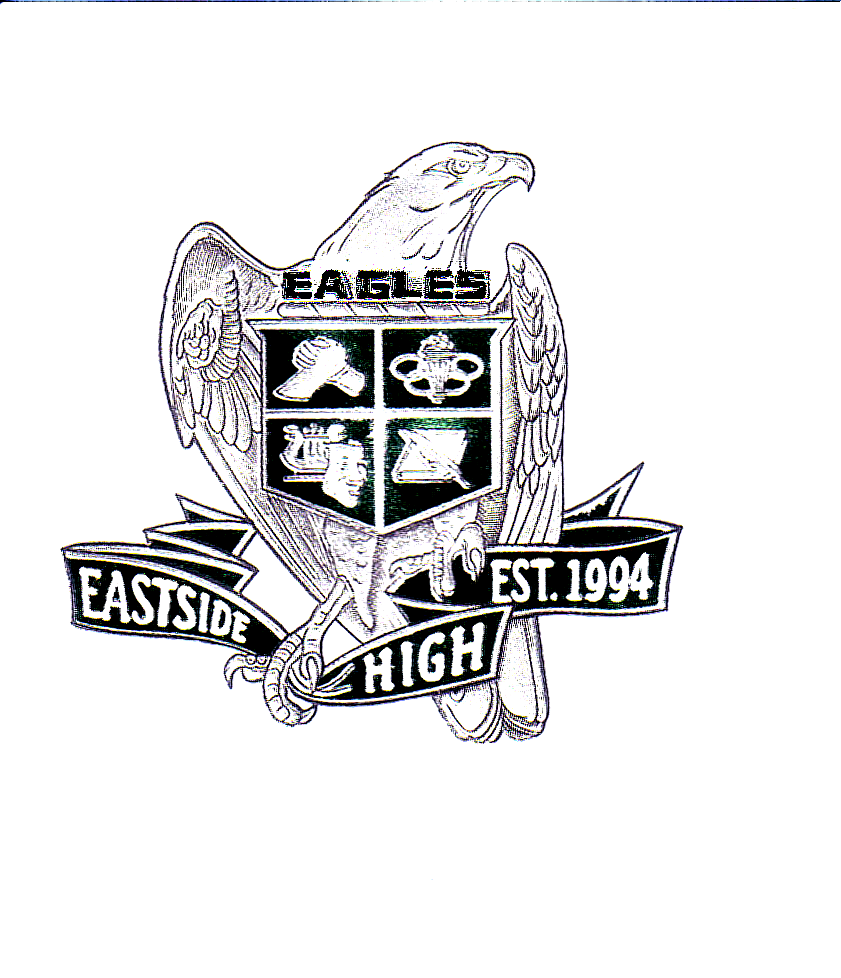 